Als vervanging van de Algemene Ledenvergadering vraagt het bestuur uw instemming met de volgende voorstellen. Alle documenten zijn te vinden op de website van de VVE, www.vvetnografica.nl.Notulen van de Algemene Ledenvergadering gehouden op 25 mei 2019 in Den Haag.
Het bestuur vraagt uw goedkeuring van deze notulen.
a. Verslag van de secretaris over 2019.
Het bestuur vraagt uw instemming met dit verslag.

b. Verslag van de webmaster 2019.
Het bestuur vraagt uw instemming met dit verslag.
a. Jaarrekening 2019, inclusief prognose 2020 en aanvulling van de penningsmeester van oktober 2020. 
De Jaarrekening 2019 (met daarin opgenomen de prognose 2020) en de aanvulling van de penningmeester zijn toegevoegd als bijlagen. 
Het bestuur vraagt uw goedkeuring van deze Jaarrekening.

b. Verslag van de kascommissie 2019.
Het bestuur vraagt uw instemming met dit verslag

c. Benoeming Kascommissie 2020.
Frank Eerhart en Paul Raedts zijn bereid om voor het boekjaar 2020 als kascommissie te functioneren.  
Het bestuur vraagt uw instemming met deze benoeming.
Rooster van aftreden en benoeming bestuursleden.
Elk jaar treedt een evenredig deel van de bestuursleden af. Daarmee kunnen andere leden van de VVE toetreden tot het bestuur. Volgens het rooster van aftreden treedt Dick Broer dit jaar af. Hij heeft laten weten dat hij bereid nog een termijn door te gaan. Dit jaar hebben zich geen leden van de VVE gemeld voor deze vacature.
Het bestuur vraagt dan ook uw instemming met de herbenoeming van Dick Broer.Mocht een nadere toelichting willen ontvangen of een reactie willen geven, neem dan voor 25 oktober contact op met Trudy van Dinter, secretarisvvetnografica@gmail.com (of 0575-553325). Als u het eens bent met de verslagen, de goedkeuring en de benoemingen dan hoeft u niet te reageren.
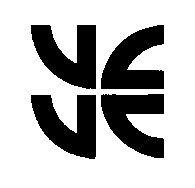 Agenda Algemene Ledenvergadering Vereniging Vrienden EtnograficaLedenraadpleging 2020